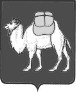 Территориальная избирательная комиссияКалининского района города Челябинска(с полномочиями окружной избирательной комиссии одномандатного избирательного округа № 189 «Челябинская область – 
Челябинский одномандатный избирательный округ»)РЕШЕНИЕг. ЧелябинскО количестве подписей избирателей, подлежащих первоначальной и дополнительной  проверкам для  регистрации кандидата по одномандатному избирательному округу № 189 «Челябинская область – Челябинский одномандатный избирательный округ» при проведении выборов депутатов Государственной Думы Федерального Собрания Российской Федерации седьмого созыва 18 сентября 2016 годаВ соответствии с частями 7, 18 статьи 49 Федерального закона № 20-ФЗ от 22.02.2014 «О выборах депутатов Государственной Думы Федерального Собрания Российской Федерации» территориальная избирательная комиссия Калининского района города Челябинска (с полномочиями окружной избирательной комиссии одномандатного избирательного округа № 189 «Челябинская область – Челябинский одномандатный избирательный округ») РЕШИЛА:1. Определить количество подписей избирателей, подлежащих первоначальной проверке для регистрации кандидата по одномандатному избирательному округу № 189 «Челябинская область – Челябинский одномандатный избирательный округ») от количества подписей, необходимого для регистрации кандидата – 3483.2. Определить количество подписей избирателей, подлежащих дополнительной проверке для регистрации кандидата по одномандатному избирательному округу № 189 «Челябинская область – Челябинский одномандатный избирательный округ») от количества подписей, необходимого для регистрации кандидата – 2612. 3. Разместить настоящее решение на сайте администрации Калининского района города Челябинска в сети «Интернет».  4. Направить настоящее решение в избирательную комиссию Челябинской области.5. Контроль исполнения настоящего решения возложить на руководителя Рабочей группы по приему и проверке документов, представляемых кандидатами в территориальную избирательную комиссию Калининского района города Челябинска (с полномочиями окружной избирательной комиссии одномандатного избирательного округа № 189 «Челябинская область – Челябинский одномандатный избирательный округ») Матвееву Н.В.Заместитель председателя комиссии             		                             Л.А. ПанфероваСекретарь комиссии      		                             	                                Н.В. Матвеева«24  » июня 2016 года№  8 /32-4